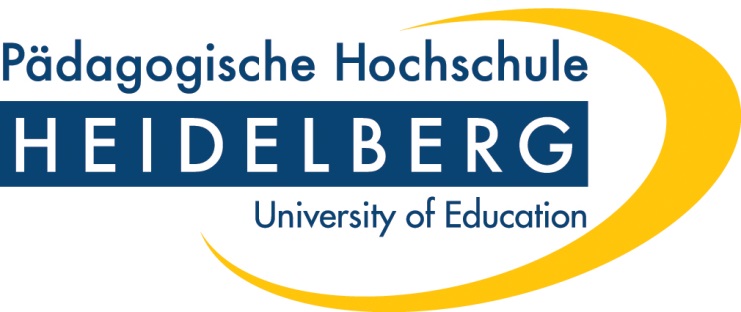 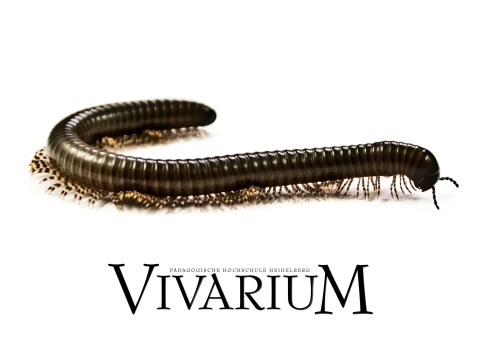 Anmeldeformular für den Besuch des Außerschulischen Unterrichts des VIVARIUMS der PH HeidelbergSchule (Schulform)AnschriftAnsprechpartner:Kontaktdaten:Klasse:Anzahl Schüler:Vorwissen über unsere Tiere:(gewünscht ist Keines)gewünschter Tag: 	Mo [   ], Di [   ], Mi [   ], Do [   ], Fr [   ], egal [   ]gewünschte 3 Zeitstunden zwischen 8.00 und 13.00:                                      , egal [   ]Platz für ihre Anmerkungen, Anregungen und Wüsche:senden an: vivarium(at)ph-heidelberg.de